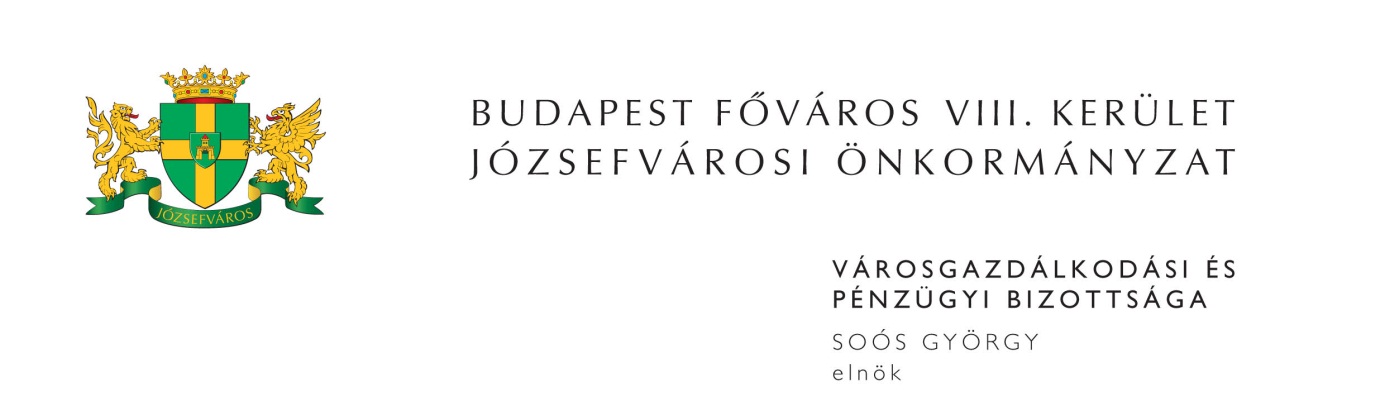 M E G H Í V ÓBudapest Józsefvárosi Önkormányzat Városgazdálkodási és Pénzügyi Bizottsága2013. évi 27. rendes ülését2013. szeptember 16-án (hétfőn) 1300 órárahívom össze.A Városgazdálkodási és Pénzügyi Bizottság ülését a Józsefvárosi Polgármesteri HivatalIII. 300-as termében (Budapest, VIII. Baross u. 63-67.) tartja.Napirend:1. Zárt ülés keretében tárgyalandó előterjesztések (írásbeli előterjesztés)R. I. bérbevételi kérelme a Budapest VIII. kerület, Dankó u. 34. szám alatti üres önkormányzati tulajdonú helyiség vonatkozásában 			ZÁRT ÜLÉSElőterjesztő: Kovács Ottó – a Kisfalu Kft. ügyvezető igazgatójaA Budapest VIII. kerület, Magdolna u. …………. szám alatti lakásra fennálló, díjhátralékos volt bérlő részletfizetési kérelmének engedélyezéseElőterjesztő: Kovács Ottó – a Kisfalu Kft. ügyvezető igazgatója 	ZÁRT ÜLÉSA Budapest VIII. kerület, Kőris u. ………………. szám alatti díjhátralékos jogcím nélküliek részletfizetési kérelme 					ZÁRT ÜLÉSElőterjesztő: Kovács Ottó – a Kisfalu Kft. ügyvezető igazgatójaM. R. bérbevételi kérelme a Budapest VIII. kerület, Futó u. 3. szám alatti üres önkormányzati tulajdonú helyiség vonatkozásában			ZÁRT ÜLÉSElőterjesztő: Kovács Ottó – a Kisfalu Kft. ügyvezető igazgatójaJavaslat a Józsefvárosi Egyesített Bölcsődék vezetői pályázatának elbírálásáraElőterjesztő: Dr. Kocsis Máté – polgármester			ZÁRT ÜLÉS2. Képviselő-testület(írásbeli előterjesztés)Döntés helyi adók működtetéséről Előterjesztő: Egry Attila – alpolgármesterJavaslat a 2013. évi költségvetéséről szóló 9/2013.(II.22.) rendelet módosításáraElőterjesztő: Dr. Kocsis Máté - polgármesterA Józsefvárosi Önkormányzat 2013. évi költségvetésének I. féléves teljesítéséről szóló beszámolója (PÓTKÉZBESÍTÉS)Előterjesztő: Dr. Kocsis Máté - polgármesterJavaslat fedezet biztosítására a Corvin Sétány Program lebonyolításával kapcsolatbanElőterjesztő: Csete Zoltán – Rév8 Zrt. mb. vezetőjeJavaslat az MNPIII Társadalmi és Gazdasági alprogramokhoz kapcsolódó döntések meghozataláraElőterjesztő: Dr. Kocsis Máté – polgármester Egry Attila – alpolgármester Balogh István – képviselő Kaiser József - képviselőJavaslat a Magdolna Negyed Program III keretén belül, a BRFK-val megkötött megbízási szerződés módosításáraElőterjesztő: Dr. Kocsis Máté – polgármester          Egry Attila – alpolgármester          Balogh István – képviselő          Kaiser József - képviselőGróf Teleki László életét és a Teleki László tér történetét bemutató emlékhely kialakítására kiírt képzőművészeti pályázat eredményének megállapítása (PÓTKÉZBESÍTÉS)Előterjesztő: Dr. Kocsis Máté - polgármesterJavaslat az Önkormányzat bevételeinek lakáscélokra és az ezekhez kapcsolódó infrastrukturális beruházásokra vonatkozó felhasználás szabályairól szóló 34/2013. (VI.25.) önkormányzati rendelet módosításáraElőterjesztő: Dr. Kocsis Máté - polgármesterJavaslat a Józsefvárosi Közterület-felügyelet és a Józsefvárosi Városüzemeltetési Szolgálat feladatainak hatékonyabb ellátására (PÓTKÉZBESÍTÉS)Előterjesztő: Dr. Kocsis Máté - polgármesterJavaslat a Józsefvárosi Közösségi Házak Nonprofit Kft-vel kapcsolatos tulajdonosi döntések meghozataláraElőterjesztő: Kovács Barbara – Józsefvárosi Közösségi Házak Nonprofit Kft. ügyvezetőjeDöntéshozatal a településrendezési eszközök módosítása során szükséges partnerségi egyeztetés szabályairól Előterjesztő: Dr. Kocsis Máté - polgármesterJavaslat a Józsefvárosi Önkormányzat tulajdonában lévő közterületek használatáról és használatának rendjéről szóló 18/2013. (IV.24.) önkormányzati rendelet módosításáraElőterjesztő: Dr. Kocsis Máté – polgármesterJavaslat további fedezet biztosítására a Márkus Emília utca kivitelezése tárgyában valamint „a Józsefváros Márkus Emília utca Rákóczi út irányába történő megnyitásához kapcsolódó útépítési és forgalomtechnikai munkák kivitelezése” tárgyú közbeszerzési eljárás eredményének megállapításáraElőterjesztő: Dr. Kocsis Máté - polgármester                     Egry Attila – alpolgármester                     Szilágyi Demeter - képviselőJavaslat a Golgota tér (38812. hrsz.)  megújításához szükséges fedezet biztosítására és közbeszerzési pályázat kiírásáraElőterjesztő: Dr. Kocsis Máté - polgármesterJavaslat a Józsefváros Kerületi Építési Szabályzat (JÓKÉSZ) módosítására a volt Józsefvárosi pályaudvar területére vonatkozóan (PÓTKÉZBESÍTÉS)Előterjesztő: Dr. Kocsis Máté - polgármesterJavaslat óvodai álláshelyek módosításáraElőterjesztő: Sántha Péterné - alpolgármesterJavaslat az alapítványok 2013. évi pályázati támogatásáraElőterjesztő: Dr. Kocsis Máté - polgármesterJavaslat a Kék Pont Alapítvánnyal kötött együttműködési megállapodás felmondására (PÓTKÉZBESÍTÉS)Előterjesztő: Dr. Kocsis Máté - polgármesterJavaslat az Alkalmazotti Juttatási Szabályzat módosításáraElőterjesztő: Dr. Kocsis Máté - polgármesterJavaslat a Képviselő-testület és Szervei Szervezeti és Működési Szabályzatáról szóló 25/2013. (V.27.) rendelet, valamint a Polgármesteri Hivatal Szervezeti és Működési Szabályzatának és Alapító Okiratának módosításáraElőterjesztő: Dr. Kocsis Máté - polgármester3. Beszerzések (írásbeli előterjesztés)Javaslat a „Közterületi zászlórudak telepítési terveinek elkészítése és a szükséges engedélyek beszerzése” tárgyú, közbeszerzési értékhatárt el nem érő beszerzési eljárás eredményének megállapításáraElőterjesztő: Szűcs Tamás – a Vagyongazdálkodási és Üzemeltetési Ügyosztály vezetője4. Vagyongazdálkodási és Üzemeltetési Ügyosztály Előterjesztő: Szűcs Tamás - ügyosztályvezető(írásbeli előterjesztés)Közterület-használati kérelmek elbírálása Javaslat az utcazenéléssel kapcsolatos fellebbezés elbírálásáraTulajdonosi hozzájárulás az Akadémia Campus útépítés közterületi munkáihozTulajdonostársi hozzájárulás a Ganz tömb (Kőbányai út 25.) területén található 233 sz. épület fennmaradási és használatbavételi engedély építésügyi eljárásáhozTulajdonosi hozzájárulás a Korányi S. u. 3/b. sz. épület vízbekötés közterületi munkáihozTulajdonosi hozzájárulás a Stróbl Alajos u. 3/b. sz. épület vízbekötés közterületi munkáihozJavaslat a Teleki téri piacon történt káreseménnyel kapcsolatos részletfizetés módosítására5. Kisfalu Kft. Előterjesztő: Kovács Ottó – ügyvezető igazgató(írásbeli előterjesztés)ADÁCSI-ÉPKER Kft. bérbevételi kérelme a Budapest VIII. kerület, Futó u. 5-9. szám alatti üres önkormányzati tulajdonú telken lévő helyiség vonatkozásábanA Cica-Mica Bt. bérleti díj felülvizsgálati és szerződés módosítási kérelme a Budapest VIII. kerület, József krt. 33. szám alatti helyiség vonatkozásábanSzabó Tünde textilgrafikus bérbevételi kérelme a Budapest VIII. kerület, Futó u. 27. szám alatti üres önkormányzati tulajdonú helyiség vonatkozásábanSzép Ház 2002. Bt. új bérleti jogviszony létesítésére irányuló kérelme a Budapest VIII., József krt. 18. (Bacsó B. u. 15.) szám alatti önkormányzati tulajdonú helyiség vonatkozásábanSüci és Fia Kft. bérleti díj előírás törlési kérelme a Budapest VIII., Kálvária tér 16. szám alatti helyiség vonatkozásábanNAGYCÉG Üveges és Képkeretező Kft. bérbevételi kérelme a Budapest VIII. Mátyás tér 2. szám alatti üres önkormányzati tulajdonú helyiség vonatkozásábanPACO Bt. beruházások vételárban történő érvényesítésére vonatkozó kérelme a Budapest VIII., Népszínház u. 34. szám alatti helyiség vonatkozásábanGyula Szabászat Kft. bérbevételi kérelme a Budapest VIII. kerület, Orczy út 43. szám alatti üres önkormányzati tulajdonú helyiség vonatkozásábanCsihák Bt. bérbevételi kérelme a Budapest VIII., Szerdahelyi u. 16. szám alatti önkormányzati tulajdonú helyiség vonatkozásábanNOVOTRACE Bt. és Flexico Kft. közös kérelme bérlőtársi jogviszony létesítésére a Budapest VIII., Szigony u. 9-11. szám alatti önkormányzati tulajdonú helyiség vonatkozásábanA Zárka Kft. bérleti díj felülvizsgálati és szerződés módosítási kérelme a Budapest VIII. kerület, Teleki tér 7. szám alatti helyiség vonatkozásábanJavaslat a Budapest VIII. kerület, Üllői út 14. (Baross u. 11.) szám alatti üres, önkormányzati tulajdonú nem lakás célú helyiség nyilvános egyfordulós pályázaton történő bérbeadásáraLakás elidegenítésével kapcsolatos vételár és eladási ajánlat jóváhagyása (2 db)Javaslat gépkocsi-beálló bérbeadására (2 db)Javaslat a Budapest VIII. kerület, Mátyás tér 7-8. szám alatti önkormányzati tulajdonú telekingatlan bérbeadásáraA Budapest VIII. Vajdahunyad utca ……………… szám alatti lakás elidegenítésével kapcsolatos vételár és eladási ajánlat jóváhagyásaA 2013. június 03. napjára kiírt, „MCS/2013.” típusú kétfordulós minőségi lakáscsere pályázat eredményének megállapításaJavaslat a Budapest VIII. kerület, Vajdahunyad u 25. szám alatti telekingatlan bérbeadására (PÓTKÉZBESÍTÉS)Javaslat a Budapest VIII. kerület Német utca – József utca kereszteződése helyszínen megvalósuló gyalogos átkelőhelyhez építendő közvilágítással kapcsolatos megállapodás megkötésére (PÓTKÉZBESÍTÉS)6. Egyebek (írásbeli előterjesztés)Javaslat 2013. évi pályázatok elbírálására (PÓTKÉZBESÍTÉS)Előterjesztő: Sántha Péterné - alpolgármesterJavaslat „a VIII. ker. Kálvária tér információs épület építése és közterület-rehabilitáció” kapcsán a Budapest Fővárosi Önkormányzat tulajdonosi hozzájárulás elfogadásáraElőterjesztő: Fernezelyi Gergely DLA – a Városfejlesztési és Főépítészi Ügyosztály vezetőjeJavaslat a Juharos Ügyvédi Iroda megbízási szerződésének 2013. augusztus havi teljesítés igazolásáraElőterjesztő: Soós György – a Városgazdálkodási és Pénzügyi Bizottság elnökeJavaslat Teszársz Károly megbízási szerződésének 2013. július havi teljesítés igazolásáraElőterjesztő: Soós György – a Városgazdálkodási és Pénzügyi Bizottság elnökeMegjelenésére feltétlenül számítok. Amennyiben az ülésen nem tud részt venni, kérem, azt jelezni szíveskedjen Deákné Lőrincz Mártánál (Szervezési és Képviselői Iroda) 2013. szeptember 16-án 10,00 óráig a 459-21-51-es telefonszámon.Budapest, 2013. szeptember 11. 	Soós György s.k.	elnök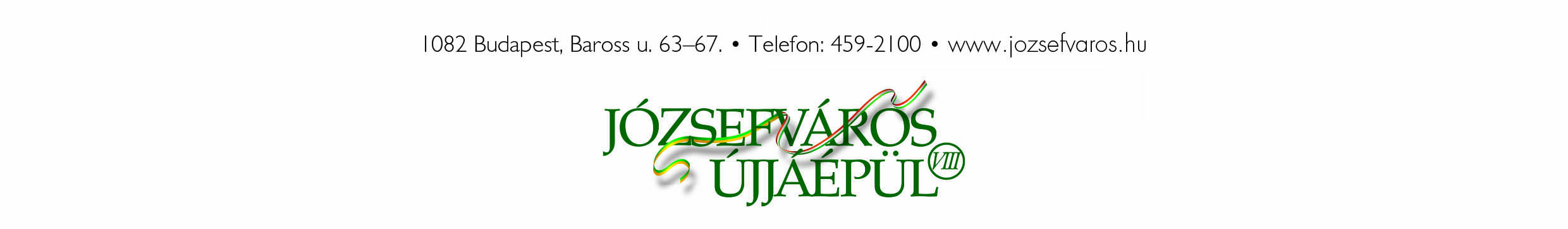 5